Авторские дидактические материалы по математике с использованием инфографикиСоставитель:Михайлова Наталья Владимировна, учитель математикиГБОУ НАО «Средняя школа №4 г. Нарьян-Мара с углубленным изучением отдельных предметов»СОДЕРЖАНИЕОБЫКНОВЕННЫЕ ДРОБИПонятие обыкновенной дроби	3-4Обыкновенные дроби	5Основное свойство дроби	6Сравнение обыкновенных дробей	7Виды обыкновенных дробей	8	Сложение дробей	9Вычитание обыкновенных дробей	10Задачи на дроби	11ЛИНЕЙНАЯ ФУНКЦИЯЛинейная функция	12График линейной функции	13Задание «График линейной функции»	14ВИДЫ УГЛОВВиды углов	15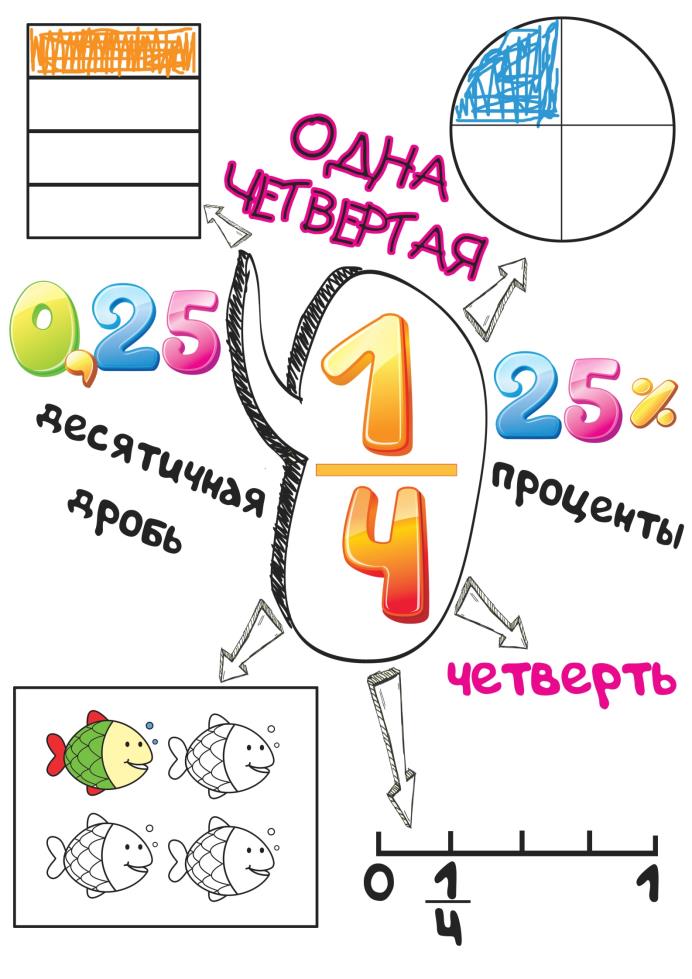 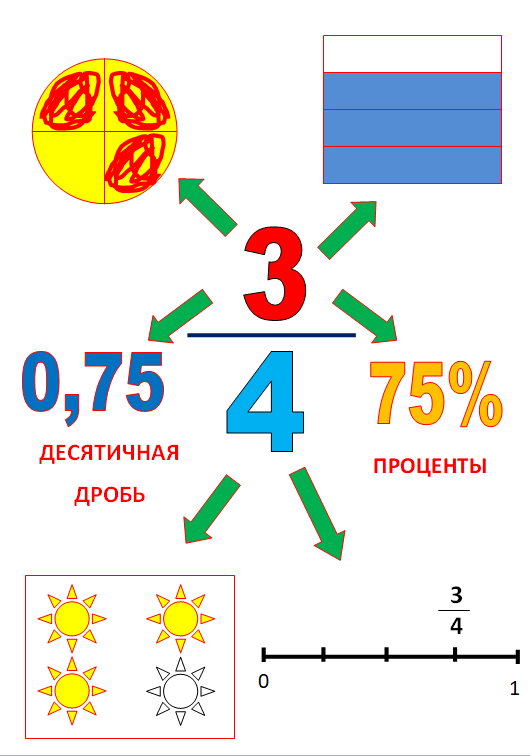 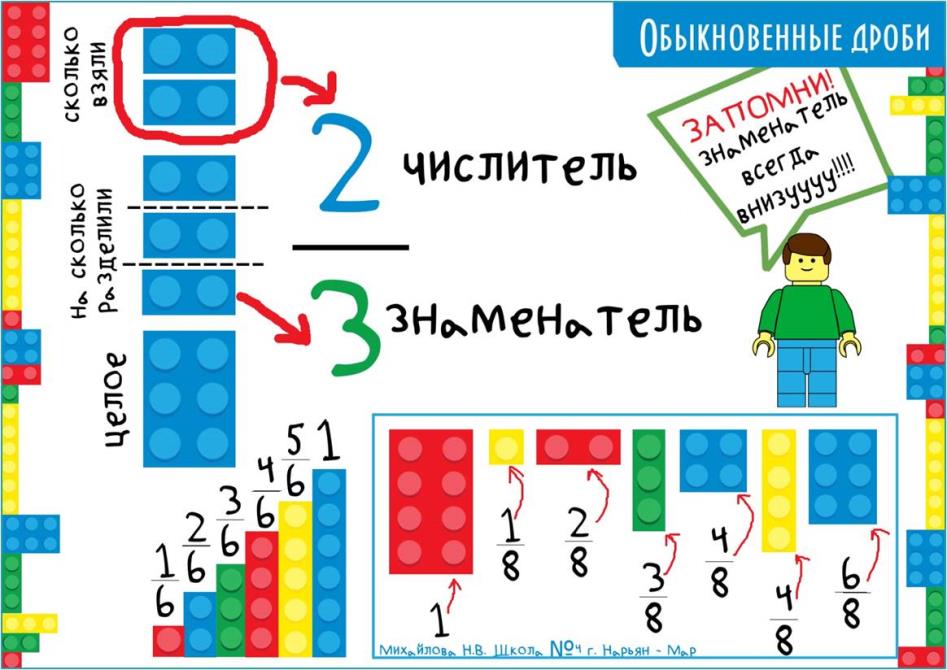 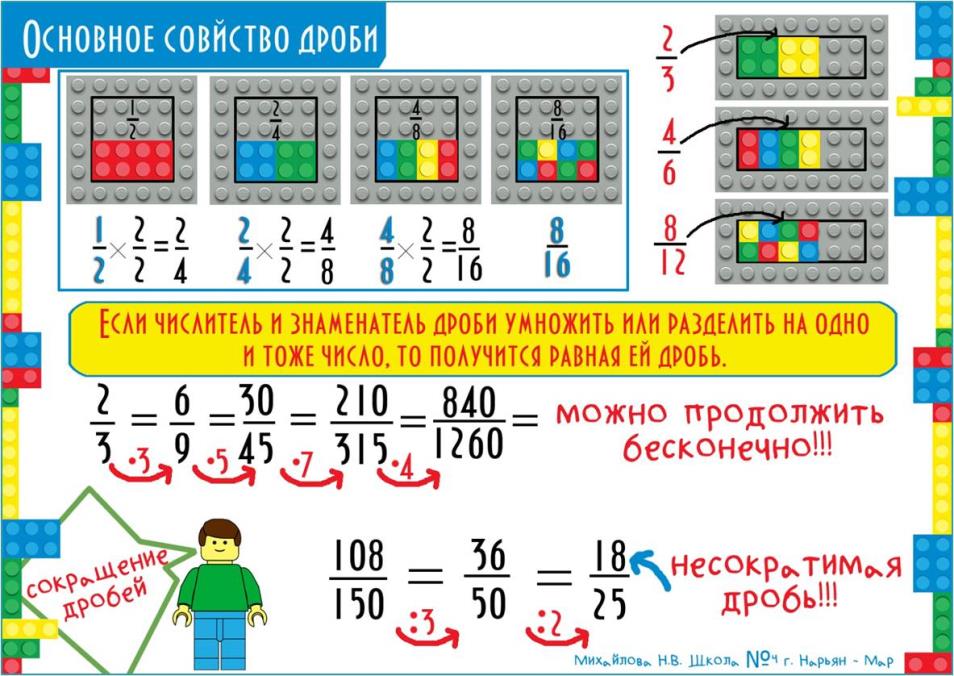 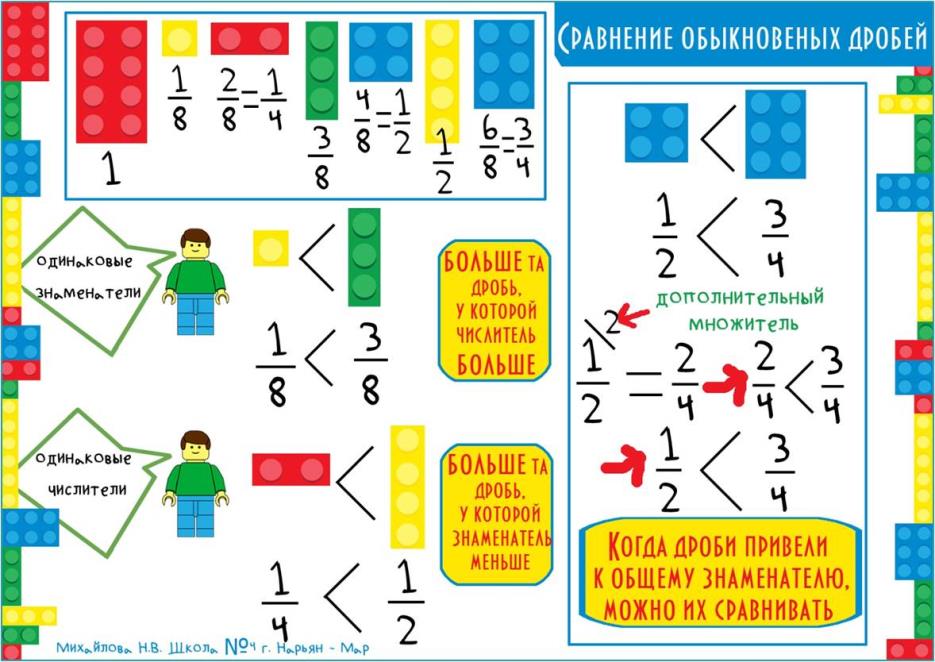 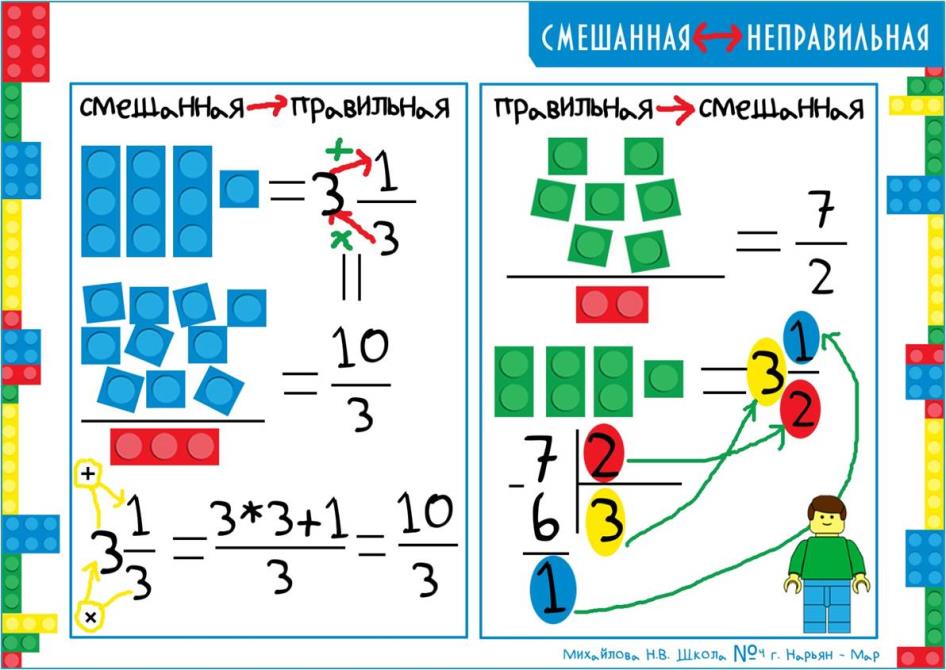 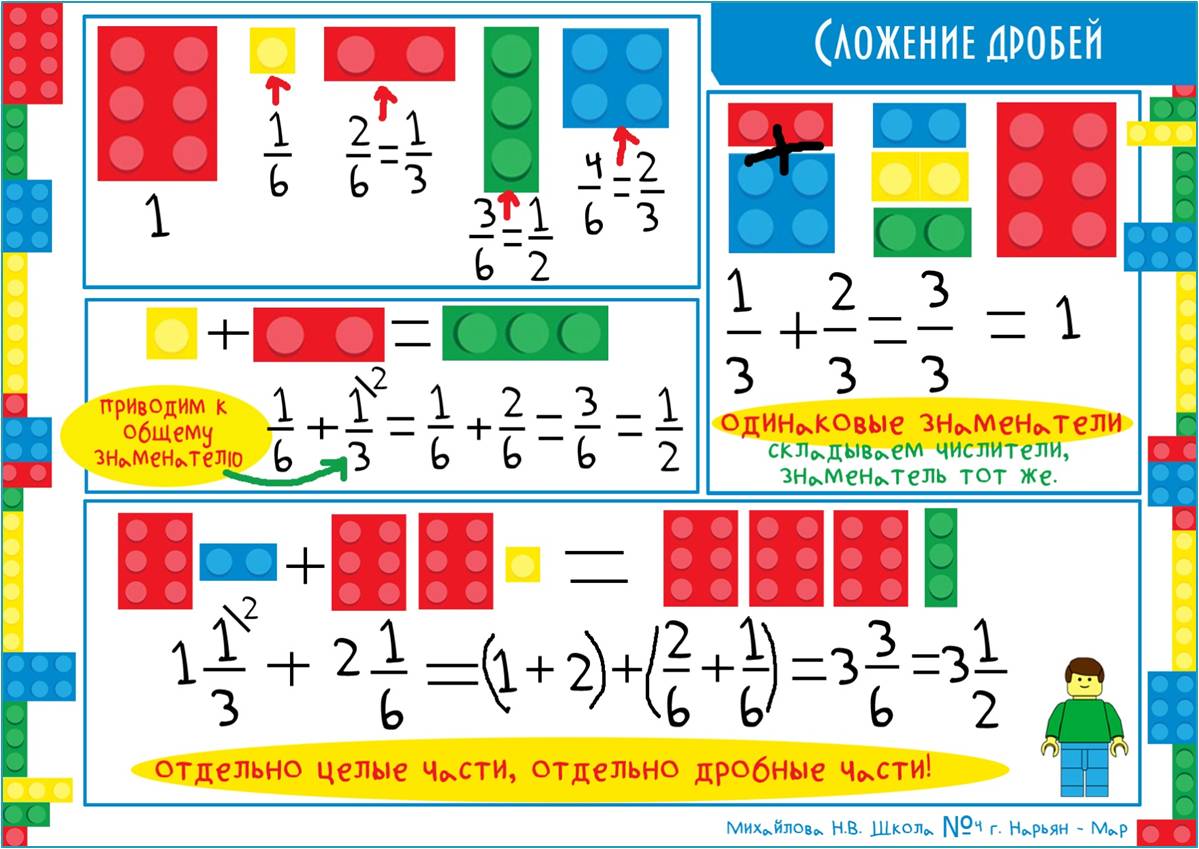 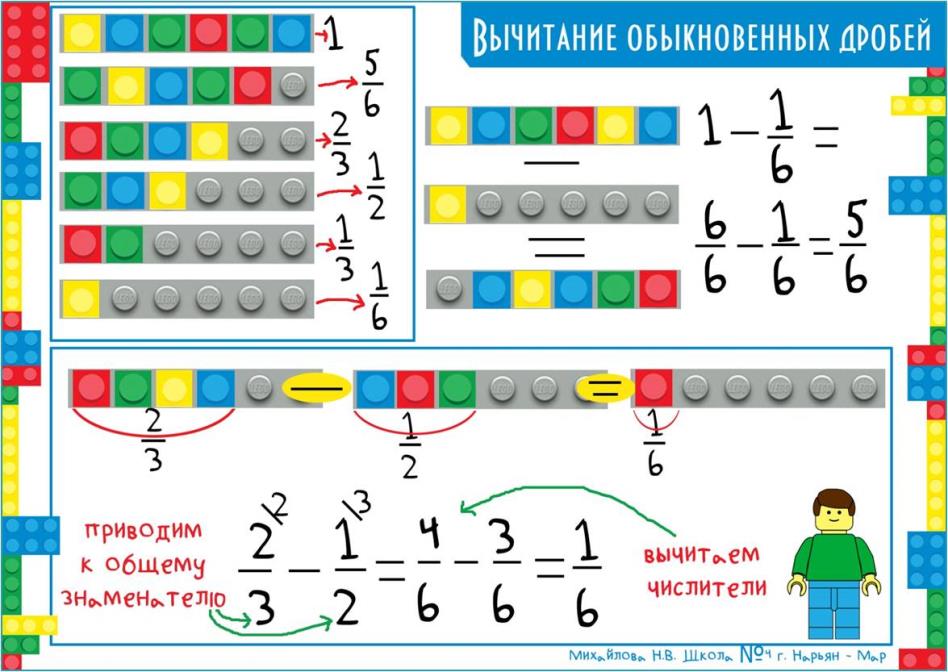 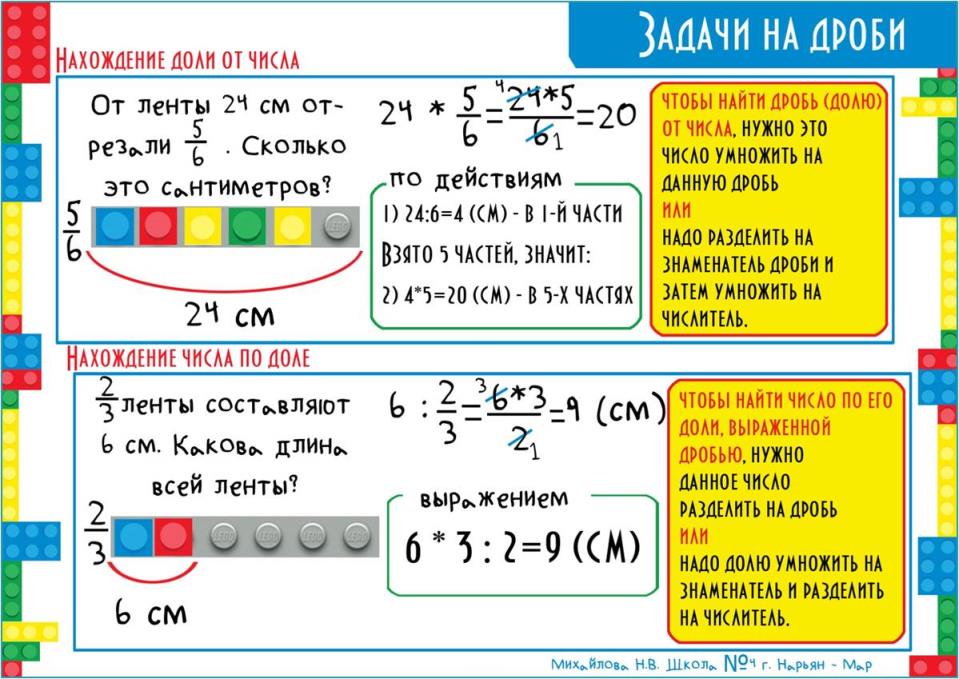 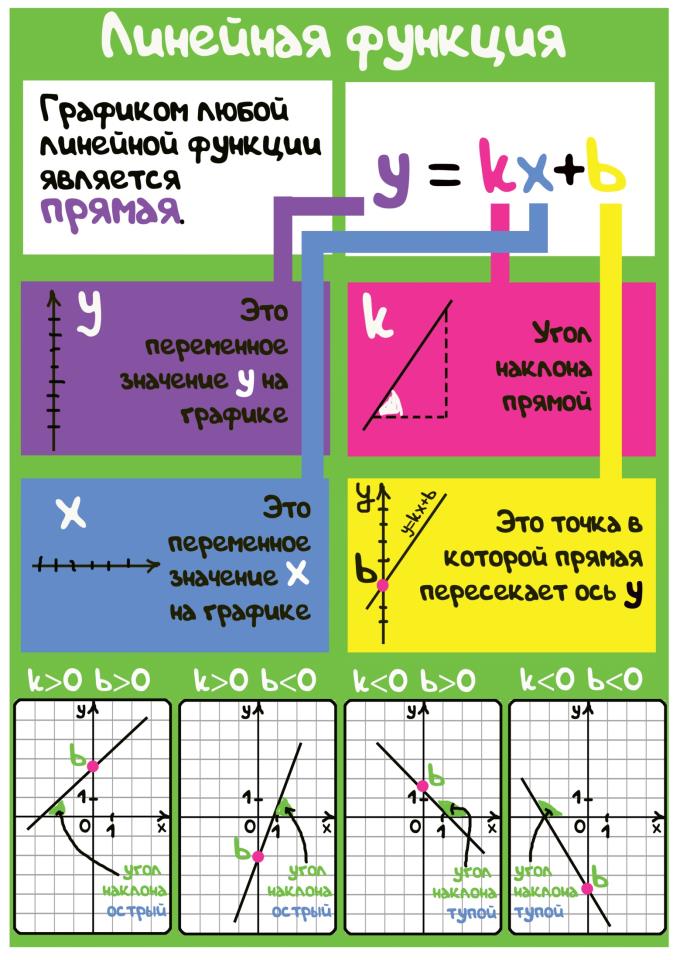 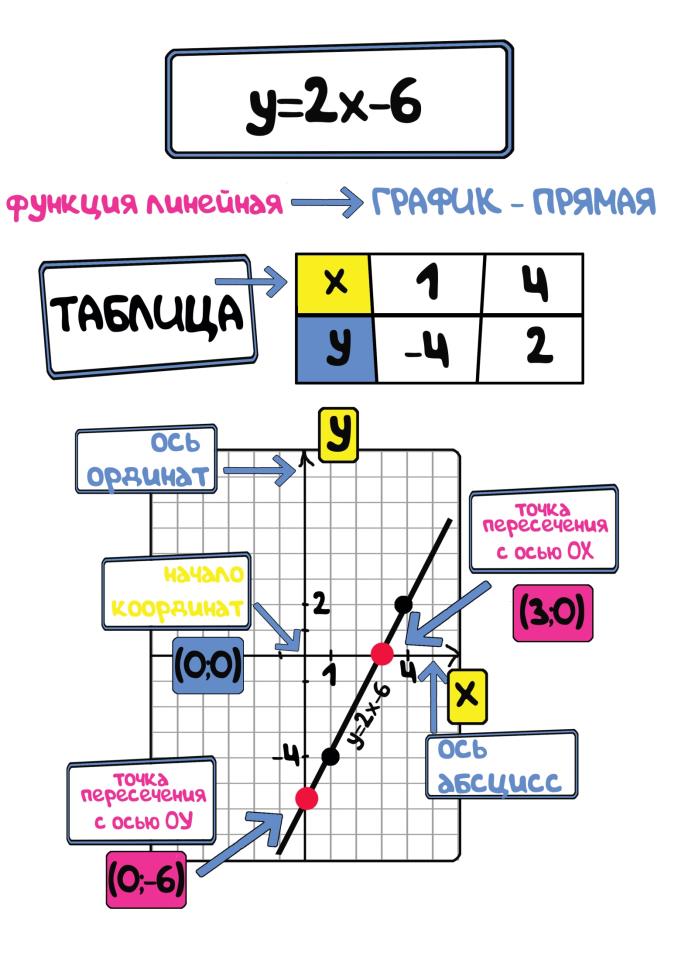 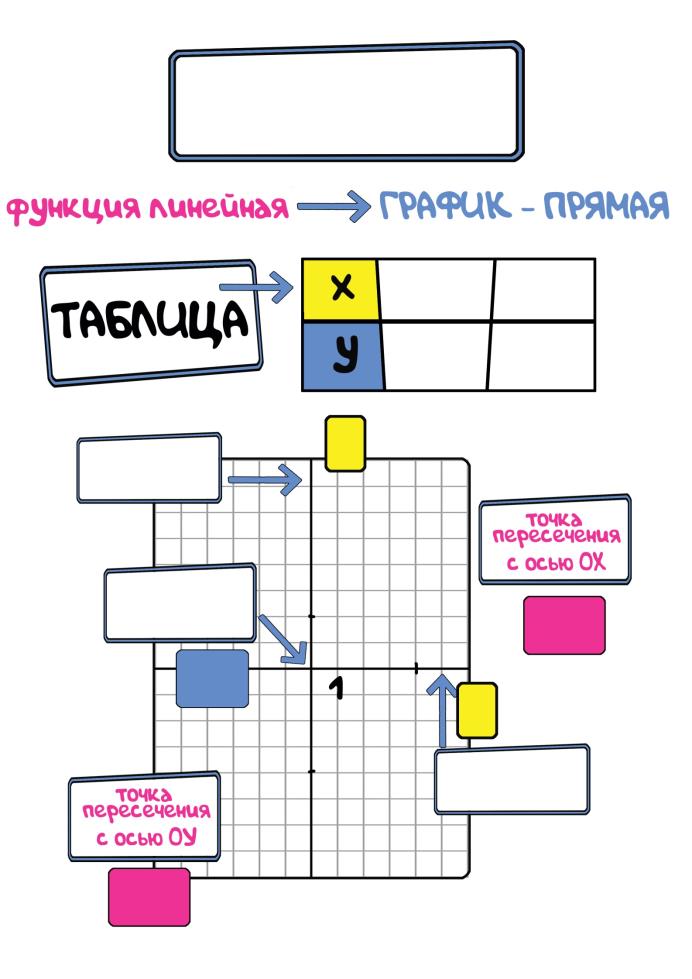 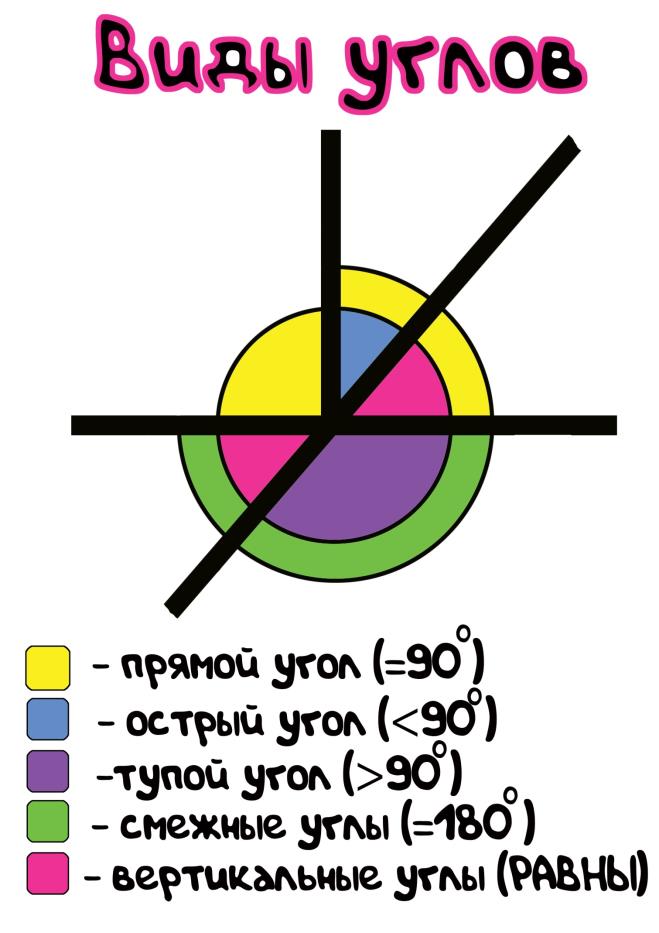 